Жукова Светлана АлександровнаМОУ Великопетровская средняя общеобразовательная школа Карталинского района Челябинской областиУчитель начальных классовИсследовательская  деятельность учащихся  в начальной школеИсследовательская и проектная деятельность учащихся  в учебном процессе современной школы в условиях перехода на ФГОС  играет огромную роль и находит все большее применение . Начиная с первого класса я  предлагаю задания, включающие детей в самостоятельный творческий , исследовательский поиск. Дети младшего школьного возраста с большим интересом участвуют в различных исследовательских делах, работают серьезно, добросовестно. Под руководством педагога младшие школьники нисколько не хуже могут справиться с любой исследовательской работой, стать участниками и даже победителями  конкурсов разного масштаба .Чтобы организовать исследовательскую деятельность младших школьников, необходимо придерживаться методики. Поставленная проблема и обозначенная тема должны быть интересными и понятными для ребенка .Исследовательская работа должна выполняться им добровольно. Для этого должны быть средства и материалы, необходимое оборудование. Ребенку должна быть понятна проблема исследования. То есть, что предстоит открыть, доказать, изучить. Затем формулируется тема исследования. Она отражает проблему в ее характерных особенностях .Удачная и четкая формулировка темы уточняет проблему и очерчивает рамки исследования .Обязательно должна быть отмечена актуальность выбранной темы. Она обосновывает необходимость проведения  исследования. Цель формулируется кратко и точно, выражая то основное, что намеревается сделать исследователь. Исследователь должен выделить объект исследования- это область в рамках которой ведется исследование, предмет исследования- это те связи и отношения, которые подлежат непосредственному изучению . Занимаясь уже на протяжении нескольких лет с ребятами младшего школьного возраста исследовательской деятельностью, могу сказать, что ребятам этого возраста  очень нравится краеведческая тема.  Эта тема очень обширна и к тому же она решает ряд задач.Обучающие:Приобретение школьниками знаний об истории своей семьи и ОтечестваФормирование знаний о правилах конструктивной групповой работы: об основах разработки проектов и организации коллективной творческой деятельности;  о способах самостоятельного способа поиска, нахождения и обработки информации; о правилах поведения исследования.Пробуждение потребности у учащихся к самостоятельной исследовательской и проектной деятельности в познании русской литературы и истории;Формирование устойчивой мотивации к изучению традиций родного народа;Совершенствование коммуникативной культуры учащихся.              Воспитывающие:Развитие эстетического вкуса; творческих потребностей учащихся через изучение  истории и культурного наследия родного края;Формирование и развитие у учащихся разносторонних интересов, культуры мышления;Воспитание любви и уважения к родному краю, истории своего народа, своей семьи; интереса к чтению литературы.                   Развивающие:Сбор информации по определенной теме;Развитие смекалки и сообразительности;Приобщение школьников к самостоятельной исследовательской работе;Развитие умения пользоваться разнообразной справочной, научно-популярной, художественной литературы.Обучение организации личной и коллективной деятельности в работе с историческими, литературными, информационными источниками. .Написанию самостоятельных (под руководством педагога) исследовательских работ предшествовала большая подготовка .Предлагаю тематику занятий. Что такое исследование?Как задавать вопросы?Коллективная  игра-исследование.Учимся выделять главное и второстепенное. Как делать схемы?Научные исследования и наша жизнь.Методы исследования.Анализ и синтез. Суждения, умозаключения, выводы.Интервьюирование.Правильное мышление и логика.Защита работы.Предлагаю разработку первого занятия с детьми.Разработка занятияЧто такое исследование?Задачи:-ознакомить с новыми понятиями;-способствовать развитию наблюдательности;-развивать речь аналитическое мышлениеХод занятия.Организационный момент.Сообщение темы.Актуализация знаний.-Что такое исследование?(Выслушиваются мнения детей)Вывод:   Исследование- это поиск истины, познание неизвестного , один из видов познавательной деятельности человека.-Давайте обсудим, что нужно для того, чтобы стать хорошим исследователем (уметь наблюдать)Как вы понимаете ,что значит наблюдать?Вывод:  наблюдение-это самый  популярный и доступный метод исследования ,применяемый в большинстве наук. Постоянно используется наблюдение обычным человеком в повседневной жизни .Оно служит источником получения  сведений о мире. Ученые для наблюдения могут использовать различные приборы и приспособления-телескопы, микроскопы,  измерительные приборы.Практическая работаУчитель:-Сейчас мы с вами тоже попробуем стать наблюдателями-Перед вами парные картинки найдите различия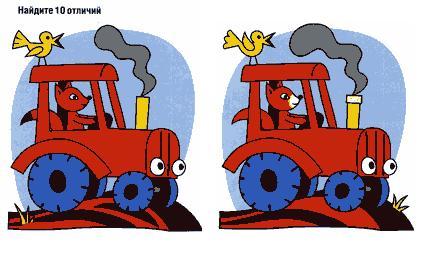 Составление плана   исследования.-Что вы должны делать ,прежде чем начать наблюдение.( выбрать предмет исследования ,за которым будем наблюдать)План исследования.-понаблюдать.-прочитать в книге журнале.-спросить у других.Вывод: Таким образом мы составили план исследования предмета, объекта .Выбирается объект исследования для класса.Вывешивается плакат с тремя кармашками ,который зрительно повторяет план исследования и помогает повторять план исследования и помогает дома работать с  выбранным  объектом.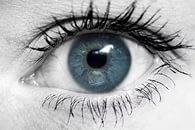 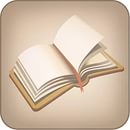 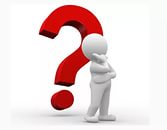 В течение двух недель учитель напоминает  о заполнении кармашков.Итог занятия.-мы учились сегодня наблюдать, составлять план наблюдения ,узнали ,что такое исследование. Использованные материалы:1.Е.В. Кривобок, О.Ю. Саранюк. Исследовательская деятельность младших школьников Издательство «Учитель». 2008 г2.Архивы школьного музея